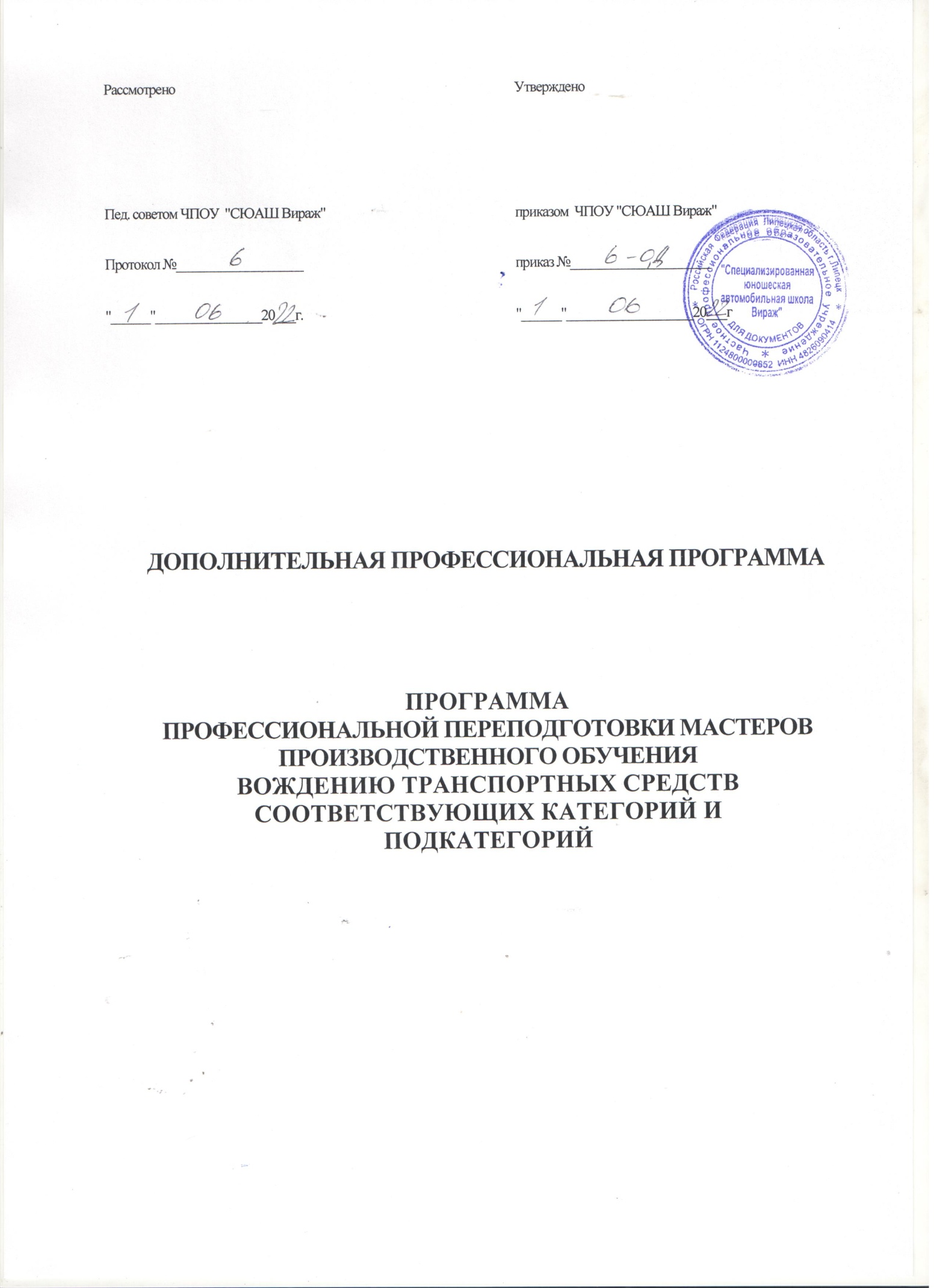 1. ОБЩАЯ ХАРАКТЕРИСТИКА ПРОГРАММЫ1.1. Нормативно- правовые основания разработки программыНормативную правовую основу разработки программы составляют: Федеральный закон от 29 декабря 2012г. № 273-ФЗ «Об образовании в Российской Федерации»;приказ Минобрнауки России от 1 июля 2013 г. № 499 «Об утверждении Порядка организации и осуществления образовательной деятельности по дополнительным профессиональным программам».Программа разработана на основе профессионального стандарта «Maстер производственного обучения вождению транспортных средств соответствующих категорий и подкатегорий», утвержденного приказом Министерства труда и социальной защиты РФ от 28 сентября 2018 г. № 603н. .1.2. Область применения программы Настоящая программа предназначена для профессиональной переподготовки мастеров производственного обучения вождению транспортных средств соответствующих категорий и подкатегорий, осуществляющих профессиональное обучение водителей транспортных средств соответствующих категорий и подкатегорий по учебному предмету "Вождение транспортных средств соответствующих категории и подкатегорий (с механической трансмиссией / с автоматической трансмиссией)"1.3. Требования к обучающимсяК освоению дополнительных профессиональных программ допускаются: лица, имеющие среднее профессиональное и (или) высшее образование; лица, получающие среднее профессиональное и (или) высшее образование.1.4. Цель и планируемые результаты освоения программыСогласно стандарта профессии, Приказ Министерства труда и социальной защиты РФ от 28 сентября 2018 г. № 603н "Об утверждении профессионального стандарта «Мастер производственного обучения вождению транспортных средств соответствующих категорий и подкатегорий» в результате освоения программы слушатель должен овладеть минимумом систематических знаний об основных психических процессах и свойствах личности, сущности учения, обучения и воспитания, организации, содержании, методах и приемах проведения занятий, контроле и оценке знаний учащихся, о законодательстве, обеспечивающим безопасность движения.В результате освоения программы слушатель должен: уметь определять цели, задачи, содержание, методы и средства обучения вождению транспортного средства;применять различные формы и методы обучения, учитывая психофизиологические особенности обучающихся различных возрастов;планировать проведение практических занятий по вождению;формировать учебные задания с учетом различных уровней подготовки обучаемых;разрабатывать и проводить практические занятия по техническому обслуживанию транспортных средств;использовать в обучении вождению соответствующие передовые технологии и технические средства обучения, в том числе тренажер;безопасно управлять транспортными средствами в различных дорожных и метеорологических условиях;прогнозировать и предотвращать создание опасных дорожно-транспортных ситуаций;соблюдать Правила дорожного движения;управлять своим эмоциональным состоянием, уважать права других, конструктивно разрешать межличностные конфликты;выполнять контрольный осмотр транспортных средств перед выездом и обеспечивать технически исправное состояние в процессе работы;получать, оформлять и сдавать путевую и транспортную документацию;соблюдать режим труда и отдыха;уверенно действовать в нештатных ситуациях;принимать возможные меры для оказания доврачебной медицинской помощи пострадавшим при дорожно-транспортных происшествиях, соблюдать требования по их транспортировке;выявлять и устранять мелкие неисправности транспортного средства, не требующие разборки узлов и агрегатов, с соблюдением требований техники безопасности;своевременно обращаться к специалистам за устранением выявленных технических неисправностей;совершенствовать свои навыки управления транспортными средствами.знать:сущность процессов обучения и воспитания, особенности содержания, планирования и организации педагогического процесса;формы и методы обучения;особенности профессионального обучения;методологические основы проведения групповых занятий;психологические основы совместимости людей;психологические основы безопасного управления транспортным средством;психические процессы и состояния;психофизиологические особенности профессиональной деятельности водителя автотранспортных средств;психофизиологические особенности обучающихся различных возрастов;основные достижения, проблемы и тенденции развития отечественной и зарубежной педагогики и профессиональной автомобильной школы;состав, функции и возможности использования информационных технологий в профессиональной деятельности;Правила дорожного движения, основы законодательства в сфере дорожного движения;основы безопасного управления транспортным средством в различных условиях движения;виды ответственности за нарушение Правил дорожного движения, правил эксплуатации транспортных средств и норм по охране окружающей среды в соответствии с законодательством Российской Федерации;общее устройство транспортного средства;перечень неисправностей и условий, при которых запрещается эксплуатация транспортных средств или их дальнейшее движение;порядок выполнения контрольного осмотра транспортного средства перед выездом и работ по его техническому обслуживанию;правила техники безопасности при проверке технического состояния транспортного средства, приемы устранения неисправностей и выполнения работ по техническому обслуживанию, правила обращения с эксплуатационными материаламиприемы и последовательность действий при оказании доврачебной медицинской помощи при дорожно-транспортных происшествиях;требования, предъявляемые к режиму труда и отдыха, правила и нормы охраны труда и техники безопасности;уровни риска при выборе границ безопасности и способы снижения завышенной самооценки;статистику ДТП, основные причины ДТП, количество погибших и пострадавших в них;методику приема экзаменов и зачетов.1.5. Форма обучения — очная.Всего максимальной учебной нагрузки обучающегося — 254 часа, включая:теоретические учебные занятия — 120 часов;практические занятия — 60 часов;самостоятельную работу (стажировку) — 72 часа;итоговую аттестацию — 2 часа.1.6. Форма документа, выдаваемого по результатам освоения программы - диплом о профессиональной переподготовке.2. УЧЕБНЫЙ ПЛАН** Занятия по вождению транспортного средства (стажировка) проводятся вне сетки учебного времени.3. КАЛЕНДАРНЫЙ УЧЕБНЫЙ ГРАФИК* Стажировка и самостоятельная работа по предметам проходит  вне сетки учебного времени. 4. РАБОЧИЕ ПРОГРАММЫ УЧЕБНЫХ ПРЕДМЕТОВТЕМАТИЧЕСКИЙ ПЛАН ПРЕДМЕТА «ОСНОВЫ ПСИХОЛОГИИ»РАБОЧАЯ ПРОГРАММА ПРЕДМЕТА «ОСНОВЫ ПСИХОЛОГИИ»Тема 1. Общие представления о психологических и психофизиологических качествах человека и их роли в подготовке водителей транспортных средств.Понятие о психических процессах (внимание, память, мышление, психомоторика, ощущение и восприятие) и их роли в управлении автотранспортным средством. Свойства нервной системы и темперамент. Понятие о надежности водителя. Работоспособность. Факторы, влияющие на утомляемость водителя. Понятие о надежности водителя. Личность водителя как основа психологической надежности водителя. Эмоции и воля в процессе управления транспортным средством. Основы управления эмоциями. Риск и принятие решений в процессе управления транспортным средством. Мотивация безопасного вождения и ее формирование в процессе подготовки водителей транспортных средств. Тема 2. Базовые принципы и закономерности  психологии обучения.  Общая характеристика учебной деятельности будущего водителя. Обучаемость и ее характеристики. Самостоятельная работа обучающихся и основы ее организации. Усвоение знаний, ее основные характеристики. Понятие о навыках и закономерностях их формирования.  Проблема переучивания. Роль психомоторики в приобретении двигательного навыка. Учебная мотивация и приемы ее формирования.Тема 3. Основы эффективного педагогического общения при подготовке водителей транспортных средств. Психологическая характеристика педагогической деятельности. Педагогические умения. Понятие о стиле педагогической деятельности. Личность педагога. Психологический анализ урока (теоретического или лабораторно-практического урока). Педагогическое общение. Понятие о барьерах педагогического общения. Условия эффективности педагогического общения в процессе подготовки водителей транспортных средств. Конфликты в педагогической деятельности и пути их преодоления.Тема 4. Практикум по эффективному педагогическому общению. Самоанализ педагогической деятельности и ее эффективности (на примере теоретического или практического урока). Психологическая диагностика стиля педагогической деятельности. Отработка приемов эффективного педагогического общения. ТЕМАТИЧЕСКИЙ ПЛАН ПРЕДМЕТА «ОСНОВЫ ПРОФЕССИОНАЛЬНОЙ ПЕДАГОГИКИ»РАБОЧАЯ ПРОГРАММА ПРЕДМЕТА «ОСНОВЫ ПРОФЕССИОНАЛЬНОЙ ПЕДАГОГИКИ»Тема 1. Основные понятия педагогики. Дидактика и принципы обучения.Педагогика как наука об обучении и воспитании. Понятие о профессиональной (производственной) педагогике. Дидактика – раздел педагогики, изучающий процессы и системы обучения. Основные принципы дидактики. Содержание обучения. Особенности профессионального обучения. Обучение взрослых. Педагогические знания, умения и навыки.Тема 2. Особенности профессии мастера производственного обучения. Особенность профессионально-педагогической деятельности мастера производственного обучения – двойной предмет труда. Структурно педагогическая деятельность мастера производственного обучения. Виды деятельности мастера производственного обучения: профессиональное обучение, воспитательная работа, организационно-управленческая и эксплуатационно-обслуживающая. Тема 3. Формы и методы обучения.Организация обучения. Урок как основная форма обучения. Психолого-педагогические требования к современному уроку. Основные элементы урока и дидактические требования к ним. Виды и организация проведения уроков. Познавательная деятельность учащихся. Понятие о методах обучения. Словесные, наглядные и практические методы обучения. Усвоение знаний. Словесные и наглядные методы, виды самостоятельных работ. Методы активного обучения (разбор конкретных ситуаций, дидактические игры и др.). Методические приемы в деятельности преподавателя. Развивающие методы обучения. Принципы развивающего обучения. Контроль и оценка усвоения знаний. Рейтинг, тестовый контроль. Понятие о средствах обучения. Наглядные пособия. Содержание и цели производственного обучения. Обучение практическому вождению.Тема 4. Воспитание в процессе обучения.Цели и задачи воспитания при подготовке водителя. Воспитание дисциплинированности и ответственности. Воспитание средствами обучения. Роль личности мастера и педагогических навыков в воспитании.Тема 5. Профессионально-педагогическая деятельность мастера производственного обучения. Методологическая структура педагогической деятельности мастера производственного обучения. Педагогический акт как организационно-управленческая деятельность. Самосознание мастера производственного обучения. Структура способностей и педагогического мастерства. Педагогический процесс – объект деятельности мастера производственного обучения. Стили педагогического общения. Уровни педагогического общения и их последствия. Этапы педагогического общения. Стили педагогического управления. Коммуникативные педагогические приемы, способствующие успешному общению. Профессиональная этика и педагогический такт.Тема 6. Готовность мастера производственного обучения к профессионально-педагогической деятельности, ее структура и содержание. Профессионально обусловленные требования к мастеру производственного обучения, необходимые для выполнения профессионально-педагогической деятельности. Мотивационная готовность. Профессионально-педагогическая направленность. Профессионально-педагогическая пригодность. Социально-личностная готовность. Профессионально-педагогическая подготовленность.ТЕМАТИЧЕСКИЙ ПЛАН ПРЕДМЕТА «ОСНОВЫ ЗАКОНОДАТЕЛЬСТВА В СФЕРЕ ДОРОЖНОГО ДВИЖЕНИЯ»РАБОЧАЯ ПРОГРАММА ПРЕДМЕТА «ОСНОВЫ ЗАКОНОДАТЕЛЬСТВА В СФЕРЕ ДОРОЖНОГО ДВИЖЕНИЯ»Тема 1. Федеральный закон «О безопасности дорожного движения».Общие положения.Государственная политика в области обеспечения безопасности дорожного движения.Основные требования по обеспечению безопасности дорожного движения.Требования к подготовке водителей транспортных средств.Тема 2. Правила дорожного движения и Основные положения по допуску транспортных средств к эксплуатации.Общие положения. Обязанности водителей.Применение дорожных знаков и дорожной разметки.Порядок движения, остановка и стоянка транспортных средств.Регулирование дорожного движения. Проезд перекрестков.Особые условия движения.Методика обучения выполнению требований Правил дорожного движения при практическом обучении вождению в условиях реального дорожного движения.Требования безопасности к техническому состоянию  транспортных средств.Тема 3. Положение об особенностях режима рабочего времени и времени отдыха водителей автомобилей.Рабочее время. Время отдыха. Сверхурочная работа. Учет рабочего времени.Тема 4. Организация и порядок проведения предрейсовых медицинских осмотров водителей транспортных средств.Организация проведения предрейсовых медицинских осмотров водителей автотранспортных средств. Организация и порядок контроля трезвости водителей автотранспортных средств при проведении предрейсовых медицинских осмотров. Тема 5. Профессиональные стандарты водителей транспортных средств различных категорий.Профессиональная характеристика водителя. Квалификационные требования к водителям транспортных средств различных категорий.Тема 6. Уголовное, гражданское и административное законодательство в области дорожного движения.Уголовное законодательство в области дорожного движения.Гражданское законодательство в области дородного движения. Возмещение причиненного вреда. Покупка, продажа транспортного средства. Право собственности и управления транспортным средством.Административное законодательство в области дорожного движения. Административное правонарушение и административная ответственность. Административные наказания. Правила назначения административного наказания. Административные правонарушения в области дорожного движения. Полномочия в рассмотрении дел об административных правонарушениях. Производство по делам об административных правонарушениях. Порядок применения мер обеспечения производства по делам об административных правонарушениях.ТЕМАТИЧЕСКИЙ ПЛАН ПРЕДМЕТА «ОРГАНИЗАЦИЯ ГРУЗОВЫХ И ПАССАЖИРСКИХ ПЕРЕВОЗОК»РАБОЧАЯ ПРОГРАММА ПРЕДМЕТА «ОРГАНИЗАЦИЯ ГРУЗОВЫХ И ПАССАЖИРСКИХ ПЕРЕВОЗОК»Тема 1. Нормативное правовое обеспечение пассажирских и грузовых   перевозок автомобильным транспортомГосударственный  надзор  в  области  автомобильного  транспорта  и  городского  наземного электрического  транспорта;  виды  перевозок  пассажиров  и  багажа;  заключение  договора фрахтования транспортного средства для перевозки пассажиров и багажа по заказу; определение маршрута  перевозки  пассажиров  и  багажа  по  заказу;  перевозки  детей,  следующих  вместе  с пассажиром; перевозка багажа, провоз ручной клади транспортным средством, предоставляемым для перевозки пассажиров по заказу; отказ от исполнения договора фрахтования транспортного средства для перевозки пассажиров и багажа по заказу или изменение такого договора; порядок предъявления претензий к перевозчикам, фрахтовщикамДоговор перевозки пассажира; договор фрахтования; ответственность за нарушение обязательств по перевозке; ответственность перевозчика за задержку отправления пассажира; перевозка пассажиров и багажа легковым такси; прием и оформление заказа; порядок определения маршрута перевозки; порядок перевозки пассажиров легковыми такси; порядок  перевозки багажа легковыми такси; плата за пользование легковым такси; документы, подтверждающие оплату пользования легковым такси; предметы, запрещенные к перевозке в легковых такси; оборудование легковых такси, порядок размещения информацииЗаключение договора перевозки грузов; предоставление транспортных средств, контейнеров для перевозки грузов; прием груза для перевозки; погрузка грузов в транспортные средства и выгрузка грузов из них; сроки доставки груза; выдача груза; хранение груза в терминале перевозчика; очистка транспортных средств, контейнеровТема 2.  Технико- эксплуатационные показатели пассажирского грузового транспортаКоличественные  показатели  (объем  перевозок,  пассажирооборот,  машино-часы  работы);качественные  показатели  (коэффициент  технической  готовности,  коэффициент  выпуска  на линию);    мероприятия    по    увеличению    выпуска    подвижного    состава    на    линию; продолжительность нахождения подвижного состава на линии; скорость движения; техническая скорость;  эксплуатационная  скорость;  скорость  сообщения;  мероприятия  по  повышению скорости  сообщения,  среднее  расстояние  поездки  пассажиров;  коэффициент  использования пробега; мероприятия по повышению коэффициента использования пробега; среднесуточный пробег; общий пробег; производительность работы пассажирского автотранспорта. Технико-эксплуатационные   показатели   работы   грузовых   автомобилей;   повышение грузоподъемности  подвижного  состава;  зависимость  производительности  труда  водителя  от грузоподъемности подвижного состава; экономическая эффективность автомобильных перевозокТема 3. Диспетчерское руководство работой подвижного состава на линии Диспетчерская система руководства пассажирскими автомобильными перевозками; порядок и способы взаимодействия с диспетчерской службой автотранспортной организации, в том числе посредством  спутниковых  систем  мониторинга  транспортных  средств,  включая  систему ГЛОНАСС; Централизованная  и  децентрализованная  системы  диспетчерского  руководства;  средства диспетчерской  связи  с  водителями  такси,  работающими  на  линии;  организация  выпуска подвижного состава на линию; порядок приема подвижного состава на линии; порядок оказания технической помощи на линии; контроль за своевременным возвратом автомобилей в таксопарк Организация перевозок различных видов  грузов; принципы организации перевозок массовых навалочных и сыпучих грузов; специализированный подвижной состав; перевозка строительных грузов;  способы  использования  грузовых  автомобилей;  перевозка  грузов  по  рациональным маршрутам; маятниковый и  кольцевой  маршруты; челночные перевозки; перевозка грузов по часам графика; сквозное движение, система тяговых плеч; перевозка грузов в контейнерах и пакетами; пути снижения себестоимости автомобильных перевозок; междугородные перевозки Тема 4.   Работа  такси на линииОрганизация таксомоторных перевозок пассажиров; пути повышения эффективности использования подвижного состава; работа такси в часы «пик»; особенности перевозки пассажиров с детьми и лиц с ограниченными возможностями здоровья; назначение, основные типы и порядок использования таксометров. Основные формы первичного учета работы автомобиля; путевой (маршрутный) лист; порядок выдачи и заполнения путевых листов; оформление и сдача путевых листов при возвращении с линии; обработка путевых листов; порядок оформления документов.ТЕМАТИЧЕСКИЙ ПЛАН ПРЕДМЕТА «ЗАКОНОДАТЕЛЬНЫЕ И НОРМАТИВНЫЕ АКТЫ, РЕГЛАМЕНТИРУЮЩИЕ  ПОДГОТОВКУ ВОДИТЕЛЕЙ ТРАНСПОРТНЫХ СРЕДСТВ»РАБОЧАЯ ПРОГРАММА ПРЕДМЕТА «ЗАКОНОДАТЕЛЬНЫЕ И НОРМАТИВНЫЕ АКТЫ, РЕГЛАМЕНТИРУЮЩИЕ  ПОДГОТОВКУ ВОДИТЕЛЕЙ ТРАНСПОРТНЫХ СРЕДСТВ»Тема 1. Федеральный закон РФ «Об образовании».Система образования. Образовательные программы. Реализация профессиональных образовательных программ. Компетенция и ответственность образовательного учреждения.Права работников образовательных учреждений, их социальные гарантии и льготы. Трудовые отношения в системе образования.Тема 2. Правила сдачи квалификационных экзаменов и выдачи водительских удостоверений Методика приема квалификационных экзаменов.Порядок допуска граждан к сдаче квалификационного экзамена. Взаимодействие экзаменационных подразделений ГИБДД и образовательных учреждений, осуществляющих подготовку водителей транспортных средств.Методика приема теоретического экзамена в ГИБДД. Методика проведения практического экзамена по вождению в ГИБДД.ТЕМАТИЧЕСКИЙ ПЛАН ПРЕДМЕТА «Организация обучения лиц с ограниченными возможностями  ЗДОРОВЬЯ»РАБОЧАЯ ПРОГРАММА ПРЕДМЕТА «Организация обучения лиц с ограниченными возможностями  ЗДОРОВЬЯ»Тема 1. Особенности образовательного процесса для обучающихся с ограниченными возможностями здоровья Особенности образовательного процесса для обучающихся с ограниченными возможностями здоровья. Отношения между участниками образовательного процесса. Отсутствие запрета или ограничения на вождение транспортным средством.Обучение по индивидуальному учебному плану в установленные сроки с учетом  особенностей и образовательных потребностей обучающихся. Использование различных образовательных технологий, в том числе дистанционных и компьютерных. Предоставление специально оборудованного транспортного средства.Тема 2. Переоборудование автомобиля для ручного управления.Разновидности ручного управления, выбор автомобиля для установки оборудования.  Порядок оформления транспортного средства в ГИБДД.ТЕМАТИЧЕСКИЙ ПЛАН ПРЕДМЕТА «ОСНОВЫ МЕТОДИКИ ПРОФЕССИОНАЛЬНОГО ОБУЧЕНИЯ»РАБОЧАЯ ПРОГРАММА ПРЕДМЕТА «ОСНОВЫ МЕТОДИКИ ПРОФЕССИОНАЛЬНОГО ОБУЧЕНИЯ»Тема 1.	Подготовка преподавателя к занятиям.Права и обязанности мастера производственного обучения вождению (инструктора) транспортных средств.Требования нормативной документации к организации учебно-материальной базы для обучения вождению. Оснащение и оборудование площадок для учебной езды (автодромов). Оснащение и оборудование учебного транспортного средства. Учебная документация мастера производственного обучения вождению (инструктора). Перечень учебных заданий. Составление плана-конспекта занятия.Тема 2. Методика проведения практических занятий.Организация выполнения упражнений. Предупреждение и объяснение ошибок. Объяснение и показ приемов. Индивидуально-психологический подход к учащимся при объяснении и показе приемов.Особенности методики обучения управлению транспортным средством соответствующих категорий и подкатегорий.Основы методики обучению проведения контрольных проверок навыков управления транспортным средством. Тема 3. Порядок проведения практического занятия на тренажере по обучению вождению автотранспортного средства. Задача тренажерного обучения. Комплекс упражнений тренажерного обучения. Посадка. Ознакомление с органами управления и контрольно-измерительными приборами автомобиля. Техника руления. Пуск двигателя, начало движения, остановка. Переключение передач.Тема 4. Порядок проведения практического занятия по обучению вождению на автодроме. Вводный инструктаж и инструктаж по технике безопасности. Постановка задачи. Указание мер безопасности. Подготовка транспортного средства к движению. Показ выполнения приемов вождения, практическая отработка упражнения (при необходимости по элементам). Тренировка в выполнении упражнения в целом. Проверка выполнения контрольного задания. Разбор занятия.Тема 5. Порядок проведения практического занятия по обучению вождению на учебном маршруте в условиях реального дорожного движения.Вводный инструктаж и инструктаж по технике безопасности. Постановка задачи. Указание мер безопасности. Подготовка транспортного средства к движению. Обучение оценки уровня опасности воспринимаемой информации. Организация наблюдения в процессе вождения транспортного средства. Оценка тормозного и остановочного пути. Формирование безопасного пространства вокруг транспортного средства. Методика обучения вождению с комментариями. Тема 6. Методика проведения занятий по техническому обслуживанию автомобиля.Цель занятий. Организация выполнения работ по техническому обслуживанию. Особенности обучения операциям по устранению характерных неисправностей.  Тема 7. Методика проведения контрольного занятия.Упражнения, применяемые для проведения контрольного занятия. Порядок выполнения контрольных упражнений.Тема 8. Методика проведения экзамена.Упражнения, применяемые для проведения первого этапа экзамена на автодроме. Требования к сдаче экзамена на контрольном маршруте в условиях реального дорожного движения.ТЕМАТИЧЕСКИЙ ПЛАН ПРЕДМЕТА «КОНСТРУКЦИЯ, УСТРОЙСТВО И ЭКСПЛУАТАЦИЯ ТРАНСПОРТНЫХ СРЕДСТВ»РАБОЧАЯ ПРОГРАММА ПРЕДМЕТА «КОНСТРУКЦИЯ, УСТРОЙСТВО И ЭКСПЛУАТАЦИЯ ТРАНСПОРТНЫХ СРЕДСТВ»Тема 1. Особенности устройства современных автомобилей.Варианты компоновки современных автомобилей. Автоматические коробки передач с гидротрансформатором, с вариатором и роботизированные. Рулевое управление (устройство гидроусилителя (ГУР) и электроусилителя (ЭУР). Тема 2. Силовые установки современных автомобилей.Гибридная силовая установка. Турбонаддув. Системы впрыска топлива (основные принципы работы инжектора). Газобаллонное оборудование. Система зажигания впрыскового двигателя.Тема 3. Системы активной и пассивной безопасности автомобилей.Виды системы активной безопасности: антиблокировочная система(ABS), антипробуксовочная система (ASC), система помощи при торможении (BAS, BA), система помощи при спуске, система распределения тормозных сил (EBD), система самовыравнивания подвески (SLC), парктроник (PDS), электронная программа динамической стабилизации (или система курсовой устойчивости ) (ESP). Их назначение и использование в движении.Тема 4. Современные горюче-смазочные материалы.Виды и классификация топлив. Моторные масла. Трансмиссионные масла. Консистентные смазки. ТЕМАТИЧЕСКИЙ ПЛАН ПРЕДМЕТА «ОСНОВЫ БЕЗОПАСНОГО УПРАВЛЕНИЯ ТРАНСПОРТНЫМИ СРЕДСТВАМИ»РАБОЧАЯ ПРОГРАММА ПРЕДМЕТА «ОСНОВЫ БЕЗОПАСНОГО УПРАВЛЕНИЯ ТРАНСПОРТНЫМИ СРЕДСТВАМИ»Тема 1. Водитель. Профессиональная надежность водителя.Зрение, слух и осязание – важнейшие каналы восприятия информации. Понятие о психических процессах (внимание, память, мышление, психомоторика, ощущение и восприятие) и их роль в управлении автотранспортным средством. Внимание, его свойства (устойчивость (концентрация), переключение, объем и т.д.). Основные признаки потери внимания. Причины отвлечения внимания.Свойства нервной системы и темперамент. Влияние эмоций и воли на управление транспортным средством. Психологические качества человека (импульсивность, склонность к риску, агрессивность и т.д.) и их роль в возникновении опасных ситуаций в процессе вождения.Обработка информации, воспринимаемой водителем. Прогноз развития ситуации как необходимый фактор обеспечения безопасности движения. Чувство опасности и скорости. Риск и принятие решений в процессе управления транспортным средством.Качества, которыми должен обладать идеальный водитель. Ценности и цели водителя, обеспечивающие безопасное управление транспортным средством. Мотивация безопасного вождения. Мотивация власти и ее роль в аварийности.Тема 2. Автомобиль. Эксплуатационные показатели транспортных средств.Эксплуатационные свойства автомобиля. Механика движения транспортного средства. Силы, действующие на автомобиль. Взаимодействие колеса с дорожным покрытием. Активная безопасность автомобиля. Пассивная безопасность автомобиля. Управляемость автомобиля. Информативность автомобиля.Тема 3. Среда. Дорожные условия и безопасность движения.Классификация дорог. Основные элементы дорог и их характеристики. Опасные участки дорог. Дороги в осенней и весенний период. Дороги в зимний период. Ремонтируемые участки дорог. Атмосферные условия.Тема 4. Управление. Регулирование движения транспортного средства.Операции с органами управления. Регулирование тяговой силы с помощью педали подачи топлива. Регулирование тяговой силы с помощью коробки передач. Регулирование тормозной силы с помощью педали тормоза. Виды и способы торможения. Регулирование поперечной силы (заноса) с помощью рулевого колеса.Разгон. Установившееся движение. Преодоление участков повышенного сопротивления. Движение на спуске. Замедление. Управление траекторией. Объезд препятствия. Поворот. Разворот.Выбор скоростного режима. Выбор места и порядок обгона. Выбор места и порядок остановки или стоянки. Выбор места и порядок перестроения. Выбор места и порядок выполнения поворотов. Выбор места и порядок выполнения разворотов. Выбор места и порядок движения задним ходом. Выбор места и порядок расположения на проезжей части.Тема 5. Оценка уровня опасности воспринимаемой информации, организация наблюдения в процессе вождения транспортного средства.Три основных зоны осмотра дороги впереди. Использование дальней зоны осмотра для получения предварительной информации об особенностях обстановки на дороге, средней для определения степени опасности объекта и ближней для перехода к защитным действиям. Особенности наблюдения за обстановкой в населенных пунктах и при движении по загородным дорогам. Навыки осмотра дороги сзади при движении передним и задним ходом, при торможении, перед поворотом, перестроением и обгоном. Осмотр обстановки на дороге. Способ отработки навыка осмотра контрольно-измерительных приборов. Алгоритм осмотра прилегающих дорог при проезде перекрестков.Примеры составления прогноза (прогнозирования) развития штатной и нештатной ситуации. Ситуационный анализ дорожной обстановки.Время реакции водителя. Время срабатывания тормозного привода. Безопасная дистанция в секундах и метрах. Способы контроля безопасной дистанции. Уровни допускаемого риска при выборе дистанции. Время и пространство, требуемые на торможение и остановку при различных скоростях и условиях движения. Безопасный боковой интервал. Формирование безопасного пространства вокруг транспортного средства в различных условиях движения  (по интенсивности, скорости потока, состояния дороги и метеорологических условий) и при остановке. Способы минимизации и разделения опасности. Принятие компромиссных решений в сложных дорожных ситуациях. ТЕМАТИЧЕСКИЙ ПЛАН ПРЕДМЕТА «ОКАЗАНИЕ МЕДИЦИНСКОЙ ПОМОЩИ»РАБОЧАЯ ПРОГРАММА ПРЕДМЕТА «ОКАЗАНИЕ МЕДИЦИНСКОЙ ПОМОЩИ»Тема 1. Основные положения оказания первой медицинской помощи. Терминальные состоянияОсновные положения оказания первой медицинской помощи. Комплекс мероприятий первой медицинской помощи и критерии его эффективности. Проверка остаточных знаний обучаемых. Анатомия и физиология человека. Определение и характеристика терминальных состояний. Признаки жизни и смерти. Признаки и симптомы шока. Комплекс противошоковых мероприятий. Причины острой дыхательной недостаточности и асфиксии.Тема 2.  Правила и порядок осмотра пострадавшего. Оценка состояния пострадавшего. Правила и способы извлечения пострадавшего из автомобиля. Оптимальные положения тела.Правила и порядок осмотра пострадавшего. Основные критерии оценки нарушения сознания, дыхания, кровообращения. Отработка порядка осмотра: голова, шея и шейный отдел позвоночника, грудь, живот, таз, конечности, грудной и поясничный отделы позвоночника.Порядок извлечения пострадавшего из автомобиля. Отработка быстрого извлечения пострадавшего из автомобиля.Понятие о "положении полусидя", "противошоковом положении", "устойчивом боковом положении". Отработка приемов придания пострадавшим оптимальных положений тела при сильном кровотечении, травматическом шоке, при травме головы, груди, живота, таза, позвоночника (в сознании, без сознания). Отработка приема перевода пострадавшего в устойчивое боковое положение.Отработка приемов перекладывания пострадавшего различными способами.Тема 3.   Сердечно-легочная реанимация (СЛР). Первая помощь при нарушении проходимости верхних дыхательных путей.Достоверные признаки клинической смерти. Сердечно-легочная реанимация. Критерии эффективности СЛР. Ошибки и осложнения СЛР. Показания к прекращению СЛР.Отработка приемов определения сознания, дыхания, кровообращения. Отработка приемоввосстановления проходимости верхних дыхательных путей: запрокидывание головы с выдвижением подбородка, очищение ротовой полости от видимых инородных тел. Отработка приемов искусственного дыхания "рот ко рту", "рот к носу" с применением устройств для искусственного дыхания. Отработка приемов давления руками на грудину пострадавшего взрослому и ребенку. Отработка техники проведения СЛР в соотношении 30 надавливаний:2 вдоха (30:2). Особенности СЛР у детей. Перевод пострадавшего в устойчивое боковое положение. Решение ситуационных задач.Порядок оказания первой помощи при частичном и полном нарушении проходимости верхних дыхательных путей, вызванном инородным телом у пострадавших в сознании, без сознания. Особенности оказания первой помощи тучному пострадавшему, беременной женщине и ребенку. Отработка приемов удаления инородного тела из верхних дыхательных путей пострадавшего.Тема 4 . Первая помощь при острой кровопотере и травматическом шоке. Первая помощь при ранениях.Виды кровотечений: наружное, внутреннее, артериальное, венозное, капиллярное, смешанное. Признаки кровопотери. Порядок оказания первой помощи при сильном наружном кровотечении. Понятие о травматическом шоке, причины, признаки, порядок оказания первой помощи. Мероприятия, предупреждающие развитие травматического шока.Отработка приемов временной остановки наружного кровотечения: прямого давления на рану, пальцевого прижатия артерий (сонной, подключичной, подмышечной, плечевой, бедренной); максимальное сгибание конечности в суставе; наложение давящей повязки на рану; наложение табельного и импровизированного кровоостанавливающего жгута (жгута-закрутки, ремня), правила наложения. Отработка порядка оказания первой помощи при травматическом шоке: устранение основной причины травматического шока (временная остановка кровотечения, выполнение простейших приемов обезболивания), восстановление и поддержание проходимости верхних дыхательных путей, придание противошокового положения, согревание пострадавшего. Простейшие приемы обезболивания: придание физиологически выгодного (удобного) положения, иммобилизация, охлаждение места травмы.Правила и порядок оказания первой помощи при ранениях. Мероприятия первой помощи при ранениях: остановка кровотечения, наложение повязки, обезболивание (простейшие приемы). Наложение повязок на различные анатомические области тела человека. Правила, особенности, отработка приемов наложения повязок. Решение ситуационных задач.Тема 5.   Первая помощь при травме опорно-двигательной системы. Практическое занятие.Основные признаки повреждения опорно-двигательной системы при травме. Достоверные признаки открытых переломов. Принципы и порядок оказания первой помощи.Отработка приемов первой помощи при открытых и закрытых переломах. Иммобилизация подручными средствами при скелетной травме верхних и нижних конечностей: ключицы, плечевой кости, костей предплечья, бедренной кости, костей голени. Аутоиммобилизация верхних и нижних конечностей. Наложение шейной шины, изготовленной из подручных материалов. Типичные ошибки иммобилизации.Основные проявления травмы шейного, грудного, поясничного отделов позвоночника с повреждением спинного мозга, без повреждения спинного мозга. Оптимальные положения тела, особенности перекладывания. Основные проявления травмы таза. Отработка приема придания оптимального положения тела пострадавшему с травмой таза, приемы фиксации костей таза. Решение ситуационных задач.Тема 6. Первая помощь при травме головы. Первая помощь при травме груди. Первая помощь при травме живота.Травма головы, порядок оказания первой помощи. Наложение повязок на раны волосистой части головы, при травмах глаза, уха, носа.Основные проявления черепно-мозговой травмы. Порядок  оказания первой помощи. Отработка приемов оказания первой помощи пострадавшему с черепно-мозговой травмой. Придание оптимального положения тела пострадавшему в сознании, без сознания. Наложение повязки при подозрении на открытый перелом костей черепа.Травма груди, основные проявления, понятие об открытом пневмотораксе, острой дыхательной недостаточности. Порядок оказания первой помощи. Отработка приемов и порядка оказания первой помощи пострадавшему с травмой груди. Наложение повязки при открытой травме груди. Наложение повязки при наличии инородного тела в ране груди. Придание оптимального положения тела пострадавшему при травме груди.Травма живота, основные проявления. Порядок оказания первой помощи. Отработка приемов оказания первой помощи при закрытой и открытой травмах живота, при наличии инородного тела в ране и выпадении в рану органов брюшной полости. Решение ситуационных задач.Тема 7. Первая помощь при термических, химических ожогах. Первая помощь при отморожении, переохлаждении.Ожоговая травма, первая помощь.Виды ожогов, основные проявления. Понятие о поверхностных и глубоких ожогах. Ожог верхних дыхательных путей, отравление угарным газом и продуктами горения, основные проявления. Отработка приемов и порядка оказания первой помощи при термических и химических ожогах, ожоге верхних дыхательных путей.Холодовая травма, первая помощь.Виды холодовой травмы. Основные проявления переохлаждения (гипотермии), порядок оказания первой помощи, способы согревания. Основные проявления отморожения, оказание первой помощи. Решение ситуационных задач.Тема 8. Первая помощь при политравме.Решение ситуационных задач для повторения и закрепления приемов и порядка оказания первой помощи пострадавшим в ДТП с единичными и множественными повреждениями.ТЕМАТИЧЕСКИЙ ПЛАН ПРЕДМЕТА «ПРОВЕДЕНИЕ ПРАКТИЧЕСКИХ ЗАНЯТИЙ ПО ВОЖДЕНИЮ ТРАНСПОРТНЫХ СРЕДСТВ»РАБОЧАЯ ПРОГРАММА ПРЕДМЕТА «ПРОВЕДЕНИЕ ПРАКТИЧЕСКИХ ЗАНЯТИЙ ПО ВОЖДЕНИЮ ТРАНСПОРТНЫХ СРЕДСТВ»Тема 1. Проведение практических занятий обучения управлению транспортным средством на тренажере.Обучение посадке, приемам действия органами управления и руления. Обучение троганию транспортного средства с места. Обучение приемам движения с переключением передач в восходящем и нисходящем порядке. Обучение приемам торможения.Тема 2. Проведение практических занятий обучения управлению транспортным средством на автодроме.Обучение приема движения с изменением направления. Обучение приемам остановки в заданном месте. Обучение приемам маневрирования в ограниченных проездах: «Въезд в бокс», «Змейка», «Разворот», «Постановка на стоянку передним и задним ходом», «Троганию на подъеме».Тема 3. Проведение практических занятий обучения вождению транспортного средства на учебном маршруте в условиях реального дорожного движения.Обучение вождению на маршрутах с малой интенсивностью движения. Обучение вождению на маршрутах с большой интенсивностью движения. Обучение оценке уровня опасности воспринимаемой информации и организации наблюдения в процессе вождения транспортного средства. Обучение формированию безопасного пространства вокруг транспортного средства. Обучение вождению с комментариями. 5. ОРГАНИЗАЦИОННО-ПЕДАГОГИЧЕСКИЕ УСЛОВИЯ5.1. Материально- техническое обеспечение обучения.Оборудование учебного кабинета:— посадочные места по количеству обучающихся;— рабочее место преподавателя;— доска для записей;Технические  средства обучения:—компьютер с лицензионным программным обеспечением;—мультимедийный проектор;— проекционный экран.— автомобиль, оборудованный дублирующими педалями управления и устройствами непрямого обзора5.2. Информационное обеспечение обучения.Перечень учебных материалов:«ОСНОВЫ ПРОФЕССИОНАЛЬНОЙ ПЕДАГОГИКИ» И «ОСНОВЫ МЕТОДИКИ ПРОФЕССИОНАЛЬНОГО ОБУЧЕНИЯ»Скибицкий Э.Г. Методика профессионального обучения: Учеб. пособие /  Э.Г. Скибицкий, И.Э. Толстова,  В.Г. Шефель. − Новосибирск: НГАУ, 2008. −  166 с.  Мухина Т.Г. Психология и педагогика: учеб. /  Т.Г. Мухина. – Н.Новгород: ННГАСУ, 2015. –  227с. Мешков Н.И. Педагогика. учебное  пособие / Н.И.Мешков, И.В.Харитонова. – Саранск. – 2010. -  149 с. Борисов В.Н.  Психологическая подготовка к педагогической деятельности: Учеб  пособие для педвузов – М , 2002.Педагогика: Учебное пособие для студентов педагогических вузов и колледжей  / Под ред. П.И. Пидкасистого. – М., 1996. «ОСНОВЫ ПСИХОЛОГИИ»Мухина Т.Г. Психология и педагогика: учеб. /  Т.Г. Мухина. – Н.Новгород: ННГАСУ, 2015. –  227с. Яркин Е.К., Романенко В.Е. Транспортная психология: учебное пособие / – Новочеркасск: ЮРГПУ (НПИ), 2015. - 164 с.Зимняя И.А. Педагогическая психология. – М., 2000Романов А.Н. Автотранспортная психология. – М., 2002.«ОСНОВЫ ЗАКОНОДАТЕЛЬСТВА В СФЕРЕ ДОРОЖНОГО ДВИЖЕНИЯ»Федеральный закон «О безопасности дорожного движения» от 10 декабря . № 196-ФЗ.Правила дорожного движения, Утверждены Постановлением Правительства Российской Федерации от 23 октября . № 1090.Основные положения по допуску транспортных средств к эксплуатации и обязанности должностных лиц по обеспечению безопасности дорожного движения, Утверждены Постановлением Правительства Российской Федерации от 23 октября . № 1090.Бачурин Д. Права и обязанности водителя  /  Д. Бачурин —  «Издательство АСТ»,  2009Приходько А.М. Комментарии к Правилам дорожного движения РФ с последними изменениями на 2019 год /. — Москва : Эксмо, 2019. — 336 с   «ОСНОВЫ БЕЗОПАСНОГО УПРАВЛЕНИЯ ТРАНСПОРТНЫМИ СРЕДСТВАМИ»Бабков В. Ф. Дорожные условия и безопасность движения: Учеб- ник для вузов.— М.: Транспорт, 1993.—271 с. Филимонов С.В.  Основы управления транспортными средствами и безопасность движения: Учеб. пособие /– Пенза:, 2007. – 98 с Степанов И.С Влияние элементов системы водитель - автомобиль - дорога – среда на безопасность дорожного движения: Учебное пособие – М.: 2011. – 171 с.Пеньшин, Н.В.  Обеспечение безопасности дорожного движения на автомобильном транспорте : учебное пособие / – Тамбов : 2012. – 116 с«КОНСТРУКЦИЯ, УСТРОЙСТВО И ЭКСПЛУАТАЦИЯ ТРАНСПОРТНЫХ СРЕДСТВ»Зеленин С. Ф.  Учебник по вождению автомобиля. — М.: ООО «Мир Автокниг», 2006. — 80 сГладков Г.И. Устройство автомобиля /—М "Академия",  2017 —352сБарбакадзе А. Учебник водителя категорий «А» и «В» с цветными иллюстрациями / Автошкола : ПДД и учебник вождения транспортных средств /; — Москва :: 2016 — 256 сЯковлев В.Ф. Учебник по устройству легкового автомобиля/; — Москва "Третий Рим":: 2008 — 256 с «ЗАКОНОДАТЕЛЬНЫЕ И НОРМАТИВНЫЕ АКТЫ, РЕГЛАМЕНТИРУЮЩИЕ  ПОДГОТОВКУ ВОДИТЕЛЕЙ ТРАНСПОРТНЫХ СРЕДСТВ»Федеральный закон от 29.12.2012 N 273-ФЗ Об образовании в РФПриказ от 1 июля 2013 года N 499 Об утверждении Порядка организации и осуществления образовательной деятельности по дополнительным профессиональным программамПриказ от 7 апреля 2014 г. N 276. Об утверждении порядка проведения аттестации педагогических работников организаций, осуществляющих образовательную деятельность.Постановление Правительства РФ от  24.10.2014 N 1097 "О допуске к управлению транспортными  средствами" (вместе с "Правилами проведения экзаменов  на право управления транспортными  средствами и выдачи водительских  удостоверений")«ВОЖДЕНИЕ ТРАНСПОРТНЫХ СРЕДСТВ»Богачкин А.И. Пособие мастеру производственного обучения вождению автомобилей. – М.: Автополис-плюс, . Барбакадзе А. Учебник водителя категорий «А» и «В» с цветными иллюстрациями / Автошкола : ПДД и учебник вождения транспортных средств /; — Москва :: 2016 — 256 сЗеленин С. Ф.  Учебник по вождению автомобиля. — М.: ООО «Мир Автокниг», 2006. — 80 с5.3. Организация образовательного процессаРеализация программы подразумевает практикоориентированную подготовку с итоговой аттестацией  на основе оценивания итоговых аттестационных работ обучающихся.Обязательные аудиторные занятия проводятся с группой (оптимальное количество обучающихся  10- 12 чел.). Индивидуальные консультации организуются дистанционно с использованием электронной почты, a также технологий голосового и видеообщения (телефон, Скайп и т. д.).Учет посещаемости занятий, успеваемости и пройденных тем ведется преподавателями в соответствующей учетной документации.Продолжительность учебного часа теоретических и практических занятий–1 академический час (45 минут).5.4. Кадровое обеспечение образовательного процессаПедагогические работники, реализующие дополнительную профессиональную программу,  -преподаватели должны удовлетворять квалификационным требованиям, указанным в квалификационных справочниках по соответствующим должностям: Высшее профессиональное образование или среднее профессиональное образование по направлению подготовки "Образование и педагогика" или в области, соответствующей преподаваемому предмету, без предъявления требований к стажу работы либо высшее профессиональное образование или среднее профессиональное образование и дополнительное профессиональное образование по направлению деятельности в образовательном учреждении без предъявления требований к стажу работы.  (Приказ Минздравсоцразвития РФ от 26.08.2010 N 761н).Преподаватели должны проходить повышение квалификации не реже 1 раза в 3 года.6. КОНТРОЛЬ И ОЦЕНКА РЕЗУЛЬТАТОВ ОСВОЕНИЯ ПРОГРАММЫИтоговая аттестация проводится в форме защиты итоговой аттестационной работы по темам, назначенным преподавателем (список контрольных вопросов и заданий в приложении 2)  и должна содержать:наименование тем программы; планируемые результаты освоения тем программы;содержание учебного материала;объем часов.Общие требования оформления итоговой аттестационной работы.Текст работы печатается на стандартном листе формата А4 с одной стороны с использованием шрифта – TimesNewRoman, размер шрифта – 14. . Размер полей: слева – 3 см, справа – 1,5 см, сверху - 2 см, снизу – 2 см. Текст необходимо выравнивать по ширине.Абзацы обозначаются отступом от левой границы основного текста на 1,25 см.  Страницы (включая приложения) должны иметь сквозную нумерацию. Нумерация начинается с титульного листа, при этом на титульном листе знак номера («1») не ставится. Все страницы нумеруются, начиная со второй, арабскими цифрами, расположенными на нижнем поле в правом углу страницы. Размер шрифта в нумерации – 12. Титульный лист является первой страницей работы и выполняется по форме, представленной в Приложении 1. Титульный лист подписывается преподавателем.Приложение  1Частное профессиональное  образовательное учреждение «СЮАШ ВИРАЖ»Итоговая аттестационная работа ПРОГРАММАПЕРЕПОДГОТОВКИ МАСТЕРОВПРОИЗВОДСТВЕННОГО ОБУЧЕНИЯВОЖДЕНИЮ ТРАНСПОРТНЫХ СРЕДСТВСООТВЕТСТВУЮЩИХ КАТЕГОРИЙ И ПОДКАТЕГОРИЙ_________________________________________________________________________________(Фамилия, имя, отчество слушателя)_________________________________________________________________________________(тема итоговой аттестационной работы)Преподаватель – ФИО, подпись________________________________ «_____»_______________20_____ годЛипецк Приложение  2СПИСОК КОНТРОЛЬНЫХ ВОПРОСОВ И ЗАДАНИЙ Список контрольных вопросов и заданий по предмету «Основы психологии»1. Что такое психические процессы?2. Дайте характеристику вниманию человека.3. Раскройте сущность ощущения и восприятия человека.4. Что такое память?5. Дайте характеристику мышлению.6. Опишите роль психических процессов в управлении автотранспортным средством.7. Раскройте понятие «надежность водителя».8. Дайте характеристику работоспособности.9. Опишите факторы, влияющие на утомляемость водителя.10. Раскройте понятие «личность», опишите ее основные элементы.11. Дайте характеристику вклада эмоций в безопасное управление автотранспортным средством.12. Что такое воля?13. Раскройте понятие риска и его роли в принятии решений при управлении автотранспортным средством.14. Охарактеризуйте мотивацию безопасного вождения и ее формирование в процессе подготовки водителей автотранспортных средств.15. Дайте характеристику учебной деятельности будущего водителя.16. Опишите основные закономерности усвоения знаний.17. Раскройте понятие «навык» и закономерности их формирования.18. В чем состоит роль психомоторики в приобретении двигательного навыка.19. Раскройте роль мотивации в обучении.20. Дайте психологическую характеристику педагогической деятельности. 21. Опишите педагогические умения.22. Раскройте суть  основных стилей педагогической деятельности.23. Опишите схему психологического анализа урока (занятия по практическому вождению).24. Раскройте понятие «педагогическое общение».25. Опишите условия эффективности педагогического общения в процессе подготовки водителей автотранспортных средств.Список контрольных вопросов и заданий по предмету «Основы профессиональной педагогики»Охарактеризуйте педагогику как науку.Раскройте сущность воспитания как общественной функции обществаРаскройте исторический и классовый характер воспитания.Проанализируйте особенности воспитания на современном этапе развития общества. Раскройте предмет педагогики, ее основные категории (воспитание, обучение, образование, педагогический процесс).Охарактеризуйте взаимосвязь основных категорий педагогики.Охарактеризуйте специфику использования педагогической наукой междисциплинарных понятий (личность, деятельность, общение, развитие, формирование).Дайте развернутую характеристику системы педагогических наук.Опишите формы и типы связи педагогики с другими науками. Раскройте основные методологические положения современной педагогики.Опишите реализацию философских законов и закономерностей в педагогике.Раскройте законы диалектики, их всеобщий характер.Раскройте основные положения теории познания в педагогике.Дайте характеристику системному подходу. Опишите основные положения теории личности, значимые для педагогики.Опишите основные положения теории деятельности, на которые опирается современная педагогика.Раскройте теорию целостного педагогического процесса.Опишите диалектику взаимодействия педагогической теории и практики.Охарактеризуйте задачи педагогической науки на современном этапе развития общества.Опишите значение педагогической теории в профессиональной подготовке мастера производственного обучения.Дайте характеристику структуры курса педагогики. Раскройте понятие о профессиональной (производственной) педагогике.Охарактеризуйте особенности профессионального обучения.Раскройте понятие об инженерно-педагогической профессии.Опишите систему профессионально-педагогического образования.Проанализируйте основные виды профессиональной деятельности мастера производственного обучения.Дайте развернутую характеристику видам профессионально-педагогической деятельности мастера производственного обучения. Раскройте особенность профессионально-педагогической деятельности мастера производственного обучения – двойной предмет труда.Охарактеризуйте структурно педагогическую деятельность мастера производственного обучения.Опишите виды деятельности мастера производственного обучения: профессиональное обучение, воспитательная работа, организационно-управленческая и эксплуатационно-обслуживающая. Охарактеризуйте содержание и цели производственного обучения.Раскройте специфику обучения практическому вождению.Опишите базовые цели и задачи воспитания при подготовке водителя.Охарактеризуйте методы и приемы воспитания дисциплинированности и ответственности водителя.Дайте характеристику воспитания средствами обучения.Охарактеризуйте роль личности мастера и педагогических навыков в воспитании.Дайте характеристику профессионально-педагогической деятельности мастера производственного обучения. Опишите методологическую структуру педагогической деятельности мастера производственного обучения.Охарактеризуйте педагогический акт как организационно-управленченскую деятельность.Раскройте сущность самосознания мастера производственного обучения.Опишите структуру способностей и педагогического мастерства.Раскройте сущность педагогического процесса. Дайте характеристику стилям педагогического общения.Опишите уровни педагогического общения и их последствия.Дайте развернутую характеристику этапов педагогического общения.Дайте характеристику стилям педагогического управления.Проанализируйте коммуникативные педагогические приемы, способствующие успешному общению.Опишите профессиональную этику и педагогический такт преподавателя.Раскройте сущность готовности мастера производственного обучения к профессионально-педагогической деятельности.Дайте характеристику структуры и содержания готовности мастера производственного обучения к профессионально-педагогической деятельности.Проанализируйте профессионально обусловленные требования к мастеру производственного обучения, необходимые для выполнения профессионально-педагогической деятельности.Опишите мотивационную готовность.Раскройте сущность профессионально-педагогической направленности.Дайте развернутую характеристику профессионально-педагогической пригодности.Охарактеризуйте социально-личностную готовность.Опишите профессионально-педагогическую подготовленность.Список контрольных вопросов и заданий по предмету «Основы законодательства в сфере дорожного движения»1. Раскройте основные требования «Закона о безопасности дорожного движения» по обеспечению безопасности дорожного движения.2. С какого возраста предоставляется право управления транспортными средствами категорий «А», «В», «С», «D», «Е».3. В каких случаях могут быть допущены к сдаче квалификационных экзаменов на право управления транспортными средствами категорий «В» и «С» лица, достигшие  семнадцатилетнего возраста?4. Кто устанавливает порядок сдачи квалификационных экзаменов?5. Кем разрабатываются программы подготовки водителей?6. Опишите, в каких случаях может быть запрещена эксплуатация транспортного средства.7. Опишите основные обязанности водителя.8. Опишите, что запрещается водителю.9.  В каких случаях водителю запрещается выезжать на трамвайные пути попутного направления для поворота налево или разворота.10. Что должен предпринять водитель, если движение задним ходом затруднено.11. Опишите, по каким полосам движение может двигаться водитель в населенном пункте.12. Опишите, в каких случаях водителю запрещен обгон.13. Опишите, в каких случаях водителю запрещается выезд на пересечение проезжих частей.14. Опишите случаи, когда водителю запрещается движение через переезд.15. Опишите случаи, когда в светлое время требуется включение ближнего света фар.16. В каких случаях запрещается буксировка механических транспортных средств.17. Какие требования предъявляются к оборудованию учебного транспортного средства?18. Опишите условия, когда допускается перевозка груза.19. Опишите условия, при которых разрешается перевозка детей до 12-летнего возраста.20. Опишите условия, при которых запрещается дальнейшее движение транспортного средства.21. Какие виды уголовных наказаний могут быть применены к водителю?22. Разрешается ли сотрудникам милиции осуществлять досмотр транспортного средства без присутствия понятых и составления протокола.23. Опишите, как осуществляется возмещение материального ущерба, если его сумма превышает размер выплаты по ОСАГО. Список контрольных вопросов и заданий по предмету «Основы безопасного управления транспортными средствами»1. Что называется «деятельностью водителя»?2. Какие задачи управления транспортным средством вы знаете?3. Что называется планом действий водителя.4. Какие силы действуют на транспортное средство во время прямолинейного движения?5. Какие силы действуют на транспортное средство дополнительно на повороте?6. Какие показатели характеризуют скоростные свойства транспортного средства?7. В каких случаях происходит потеря устойчивости продольного движения транспортного средства относительно замедления?8. Что понимается под недостаточной нейтральной и избыточной поворачиваемостью транспортного средства?9. Как влияет радиус поворота дороги на аварийность?10. Опишите, как влияет на аварийность ширина проезжей части, состояние обочин, приближенные к проезжей части дорожные сооружения.11. Опишите, как изменяется количество ДТП от времени после прекращения дождя.12. Опишите, какое влияние на аварийность оказывают неровности дороги.13. Что называется «динамическим габаритом» и «габаритом опасности»?14. Опишите, что характеризует рабочую позу водителя.15. Опишите, какова последовательность регулировки положения сиденья и рулевого колеса.16. В чем различие пуска горячего и холодного двигателя.17. Опишите, как повысить тормозную силу, создаваемую двигателем, при снижении скорости.18. Опишите, что характеризует удобную рабочую позу водителя. 19. Опишите, как построить правильное наблюдение за дорогой.20. Опишите зоны наблюдения за дорогой.21. Опишите объекты, угрожающие безопасности движения.22. Опишите объекты информационного характера.23. Опишите приемы выбора дистанции до впереди идущего транспортного средства.24. Опишите, от каких факторов зависит выбор бокового интервала?25. Опишите оценку тормозного и остановочного пути.   Список контрольных вопросов и заданий по предмету «Конструкция, устройство и эксплуатация транспортных средств»1. Опишите варианты компоновки современных автомобилей.2. Опишите принципы действия автоматических коробок передач с гидротрансформатором, с вариатором и роботизированных. 3. Опишите принципы действия рулевого управления с гидроусилителем и электроусилителем.4. Опишите принцип действия гибридной силовой установки.5. Опишите принцип действия двигателя с турбонаддувом.6. Опишите принцип действия инжектора.7. Опишите принцип действия антиблокировочной системы.8. Опишите системы активной пассивной системы безопасности транспортных средств.9. Опишите виды топлив, применяемых на современных транспортных средствах.10. Опишите виды масел, применяемых в современных двигателях транспортных средств. Список контрольных вопросов и заданий по предмету  «Основы методики профессионального обучения»1. Опишите, в чем заключается подготовка преподавателя к занятию.2. Каким документом определяется оснащение учебных кабинетов образовательного учреждения, осуществляющего подготовку (переподготовку) водителей транспортных средств?3. Опишите, способы осуществления текущего контроля знаний.4. Опишите вопросы, которые должны быть раскрыты в плане-конспекте урока.5. Опишите принцип перспективно-тематического планирования.6. Опишите, в чем заключается индивидуально-психологический подход к учащимся при изложении и закреплении материала.7. Опишите методики проведения практических занятий по Правилам дорожного движения.8. Опишите возможности применения учебно-наглядных пособий и технических средствах обучения, по различным предметам подготовки водителей.9. Опишите возможности применения компьютерной техники в подготовке водителей.10. Опишите способы и приемы изложения нового материала.11. Что относится к техническим средствам обучения?12. Опишите способы применения компьютерной техники при обучении водителей.Список контрольных вопросов и заданий по предмету«Законодательные и нормативные акты, регламентирующие подготовку водителей транспортных средств»1. Опишите, что представляет собой система образования.2. Какие существуют программы профессионального образования.3. Какие существуют формы получения образования?4. Опишите, что относится к компетенции образовательного учреждения.5. Опишите права работников образовательного учреждения.6. Опишите перечень документов, представляемых в ГИБДД кандидатом в водители.7. Опишите содержание квалификационных экзаменов.8. Обязаны ли образовательные учреждения, осуществляющие подготовку водителей, регистрировать учебные группы в ГИБДД.9. Может ли во время практического экзамена находиться в учебном транспортном средстве его владелец либо его представитель.10. Какова должна быть продолжительность экзамена на маршруте?№ппНаименование учебных дисциплинКоличество часовКоличество часовКоличество часовКоличество часов№ппНаименование учебных дисциплинВсего учебной нагрузкиВ том числеВ том числеВ том числе№ппНаименование учебных дисциплинВсего учебной нагрузкитеоретические занятияпрактические занятияСамостоятельная работаТехнологический блокТехнологический блокТехнологический блокТехнологический блокТехнологический блок1Основы психологии1810262Основы профессиональной педагогики181263Основы законодательства в сфере дорожного движения 442212104Организация грузовых и пассажирских перевозок транспортными средствами12125Законодательные и нормативные акты, регламентирующие  подготовку водителей транспортных средств 6426Организация обучения лиц с ограниченными возможностями здоровья6222Всего:104621626Профессиональный блокПрофессиональный блокПрофессиональный блокПрофессиональный блокПрофессиональный блок7Основы методики профессионального обучения38161668Конструкция, устройство и эксплуатация транспортных средств 3018849Основы безопасного управления транспортными средствами 36208810Оказание первой  помощи при дорожно- транспортном происшествии 16412Всего:120584418Стажировка**Стажировка**Стажировка**Стажировка**Стажировка**11Проведение практических занятий по вождению**2828Всего:2828Итоговая аттестация2Всего учебной нагрузки, часов2541206072№п/пНАИМЕНОВАНИЕ ПРЕДМЕТА* (ТЕМА- ПРОДОЛЖИТЕЛЬНОСТЬ ЗАНЯТИЯ)НАИМЕНОВАНИЕ ПРЕДМЕТА* (ТЕМА- ПРОДОЛЖИТЕЛЬНОСТЬ ЗАНЯТИЯ)НАИМЕНОВАНИЕ ПРЕДМЕТА* (ТЕМА- ПРОДОЛЖИТЕЛЬНОСТЬ ЗАНЯТИЯ)НАИМЕНОВАНИЕ ПРЕДМЕТА* (ТЕМА- ПРОДОЛЖИТЕЛЬНОСТЬ ЗАНЯТИЯ)НАИМЕНОВАНИЕ ПРЕДМЕТА* (ТЕМА- ПРОДОЛЖИТЕЛЬНОСТЬ ЗАНЯТИЯ)НАИМЕНОВАНИЕ ПРЕДМЕТА* (ТЕМА- ПРОДОЛЖИТЕЛЬНОСТЬ ЗАНЯТИЯ)НАИМЕНОВАНИЕ ПРЕДМЕТА* (ТЕМА- ПРОДОЛЖИТЕЛЬНОСТЬ ЗАНЯТИЯ)НАИМЕНОВАНИЕ ПРЕДМЕТА* (ТЕМА- ПРОДОЛЖИТЕЛЬНОСТЬ ЗАНЯТИЯ)НАИМЕНОВАНИЕ ПРЕДМЕТА* (ТЕМА- ПРОДОЛЖИТЕЛЬНОСТЬ ЗАНЯТИЯ)НАИМЕНОВАНИЕ ПРЕДМЕТА* (ТЕМА- ПРОДОЛЖИТЕЛЬНОСТЬ ЗАНЯТИЯ)НАИМЕНОВАНИЕ ПРЕДМЕТА* (ТЕМА- ПРОДОЛЖИТЕЛЬНОСТЬ ЗАНЯТИЯ)НАИМЕНОВАНИЕ ПРЕДМЕТА* (ТЕМА- ПРОДОЛЖИТЕЛЬНОСТЬ ЗАНЯТИЯ)НАИМЕНОВАНИЕ ПРЕДМЕТА* (ТЕМА- ПРОДОЛЖИТЕЛЬНОСТЬ ЗАНЯТИЯ)НАИМЕНОВАНИЕ ПРЕДМЕТА* (ТЕМА- ПРОДОЛЖИТЕЛЬНОСТЬ ЗАНЯТИЯ)НАИМЕНОВАНИЕ ПРЕДМЕТА* (ТЕМА- ПРОДОЛЖИТЕЛЬНОСТЬ ЗАНЯТИЯ)НАИМЕНОВАНИЕ ПРЕДМЕТА* (ТЕМА- ПРОДОЛЖИТЕЛЬНОСТЬ ЗАНЯТИЯ)НАИМЕНОВАНИЕ ПРЕДМЕТА* (ТЕМА- ПРОДОЛЖИТЕЛЬНОСТЬ ЗАНЯТИЯ)НАИМЕНОВАНИЕ ПРЕДМЕТА* (ТЕМА- ПРОДОЛЖИТЕЛЬНОСТЬ ЗАНЯТИЯ)НАИМЕНОВАНИЕ ПРЕДМЕТА* (ТЕМА- ПРОДОЛЖИТЕЛЬНОСТЬ ЗАНЯТИЯ)НАИМЕНОВАНИЕ ПРЕДМЕТА* (ТЕМА- ПРОДОЛЖИТЕЛЬНОСТЬ ЗАНЯТИЯ)НАИМЕНОВАНИЕ ПРЕДМЕТА* (ТЕМА- ПРОДОЛЖИТЕЛЬНОСТЬ ЗАНЯТИЯ)НАИМЕНОВАНИЕ ПРЕДМЕТА* (ТЕМА- ПРОДОЛЖИТЕЛЬНОСТЬ ЗАНЯТИЯ)НАИМЕНОВАНИЕ ПРЕДМЕТА* (ТЕМА- ПРОДОЛЖИТЕЛЬНОСТЬ ЗАНЯТИЯ)НАИМЕНОВАНИЕ ПРЕДМЕТА* (ТЕМА- ПРОДОЛЖИТЕЛЬНОСТЬ ЗАНЯТИЯ)НАИМЕНОВАНИЕ ПРЕДМЕТА* (ТЕМА- ПРОДОЛЖИТЕЛЬНОСТЬ ЗАНЯТИЯ)НАИМЕНОВАНИЕ ПРЕДМЕТА* (ТЕМА- ПРОДОЛЖИТЕЛЬНОСТЬ ЗАНЯТИЯ)НАИМЕНОВАНИЕ ПРЕДМЕТА* (ТЕМА- ПРОДОЛЖИТЕЛЬНОСТЬ ЗАНЯТИЯ)НАИМЕНОВАНИЕ ПРЕДМЕТА* (ТЕМА- ПРОДОЛЖИТЕЛЬНОСТЬ ЗАНЯТИЯ)НАИМЕНОВАНИЕ ПРЕДМЕТА* (ТЕМА- ПРОДОЛЖИТЕЛЬНОСТЬ ЗАНЯТИЯ)Количество аудиторных часов в деньКоличество аудиторных часов в деньКоличество аудиторных часов в деньКоличество аудиторных часов в день№п/пОПСОПСОППОЗДДОЗДДОГиППЗиНАПВОЛсОВЗОЛсОВЗОЛсОВЗОЛсОВЗОМПООМПООМПООМПОКУиЭТСКУиЭТСКУиЭТСКУиЭТСОБУТСОБУТСОБУТСОБУТСОПДТПОПДТПОПДТПОПДТПСтажировка*Стажировка*Теор.Практ.Всего.№п/пТеорПракт.Теор.ТеорПракт.Теор.Теор.Теор.Теор.ПрактПрактТеор.Теор.Практ.Практ.ТеорТеорПракт.Практ.Теор.Теор.Практ.Практ.Теор.Теор.Практ.Практ.Практ.*Практ.*Теор.Практ.Всего.1Т1.1-2Т2.1-2442Т3.1-2 Т3.2-2Т3.2-24263Т1.1-2Т2.2-2444Т3.2-4Т3.2-24265Т4.1-4446Т1.2-2Т2.3-2447Т3.2-4Т3.2-24268Т1.2-2Т2.4-2449Т3.2-2 Т3.3-2Т3.2-242610Т4.2-44411Т1.3-2Т1.4-2Т3.4-242612Т3.5-2 Т3.6-2Т3.2-242613Т2.5-2Т2.6-24414Т3.2-2Т5.1-2 Т5.2-242415Т4.3-2 Т4.4-24416Т6.1-1Т6.2-1Т6.1-1Т6.2-1Т6.2-2Т6.2-222417Т7.1-2Т7.1-2Т7.1-2Т7.1-22224418Т9.1-2Т9.2-2Т9.1-2Т9.2-2444419Т7.2-2Т7.2-2Т7.2-2Т7.2-22224420Т9.3-2Т9.4-2Т9.3-2Т9.4-2444421Т8.1-2Т8.1-2Т8.1-2Т8.1-22224422Т7.3-2Т7.3-2Т7.3-2Т7.3-22224423Т9.4-2Т9.4-2Т9.4-2Т9.4-22224424Т7.4-2Т7.4-2Т7.4-2Т7.4-22224425Т9.4-2Т9.4-2Т9.4-2Т9.4-22224426Т8.1-2Т8.1-2Т8.1-2Т8.1-22224427Т7.5-2Т7.5-2Т7.5-2Т7.5-22224428Т9.4-2Т9.4-2Т9.4-2Т9.4-22224429Т7.6-2Т7.6-2Т7.6-2Т7.6-22224430Т9.4-2Т9.4-2Т9.4-2Т9.4-22224431Т8.2-4Т8.2-4444432Т7.7-2Т7.7-2Т7.7-2Т7.7-22224433Т9.4-2 Т9.5-2Т9.4-2 Т9.5-2444434Т7.8-2Т7.8-2Т7.8-2Т7.8-22224435Т8.2-4Т8.2-4Т8.2-2Т8.2-24426636Т10.1-2 Т10.2-2Т10.1-2 Т10.2-2444437Т8.3-4Т8.3-4Т8.3-2Т8.3-24426638Т10.3-2Т10.4-2Т10.3-2Т10.4-244439Т8.4-2Т8.4-2Т10.5-2Т10.6-2Т10.5-2Т10.6-22246640Т10.7-2Т10.8-2Т10.7-2Т10.8-244441Итоговая аттестацияИтоговая аттестацияИтоговая аттестацияИтоговая аттестацияИтоговая аттестацияИтоговая аттестацияИтоговая аттестацияИтоговая аттестацияИтоговая аттестацияИтоговая аттестацияИтоговая аттестацияИтоговая аттестацияИтоговая аттестацияИтоговая аттестацияИтоговая аттестацияИтоговая аттестацияИтоговая аттестацияИтоговая аттестацияИтоговая аттестацияИтоговая аттестацияИтоговая аттестацияИтоговая аттестацияИтоговая аттестацияИтоговая аттестацияИтоговая аттестацияИтоговая аттестацияИтоговая аттестацияИтоговая аттестация221021222121242221616161618188820208844121228*28*12012060180180ИТОГО ПО ПРОГРАММЕ аудиторных часовИТОГО ПО ПРОГРАММЕ аудиторных часовИТОГО ПО ПРОГРАММЕ аудиторных часовИТОГО ПО ПРОГРАММЕ аудиторных часовИТОГО ПО ПРОГРАММЕ аудиторных часовИТОГО ПО ПРОГРАММЕ аудиторных часовИТОГО ПО ПРОГРАММЕ аудиторных часовИТОГО ПО ПРОГРАММЕ аудиторных часовИТОГО ПО ПРОГРАММЕ аудиторных часовИТОГО ПО ПРОГРАММЕ аудиторных часовИТОГО ПО ПРОГРАММЕ аудиторных часовИТОГО ПО ПРОГРАММЕ аудиторных часовИТОГО ПО ПРОГРАММЕ аудиторных часовИТОГО ПО ПРОГРАММЕ аудиторных часовИТОГО ПО ПРОГРАММЕ аудиторных часовИТОГО ПО ПРОГРАММЕ аудиторных часовИТОГО ПО ПРОГРАММЕ аудиторных часовИТОГО ПО ПРОГРАММЕ аудиторных часовИТОГО ПО ПРОГРАММЕ аудиторных часовИТОГО ПО ПРОГРАММЕ аудиторных часовИТОГО ПО ПРОГРАММЕ аудиторных часовИТОГО ПО ПРОГРАММЕ аудиторных часовИТОГО ПО ПРОГРАММЕ аудиторных часовИТОГО ПО ПРОГРАММЕ аудиторных часовИТОГО ПО ПРОГРАММЕ аудиторных часовИТОГО ПО ПРОГРАММЕ аудиторных часовИТОГО ПО ПРОГРАММЕ аудиторных часовИТОГО ПО ПРОГРАММЕ аудиторных часов12012060182182№ппНаименование темКоличествочасовКоличествочасовКоличествочасовКоличествочасов№ппНаименование темВсегоВ том числеВ том числеВ том числе№ппНаименование темВсеготеоретическиезанятияпрактическиезанятия Самостоятельная работа1. Общие представления о психологических и психофизиологических качествах человека и их роли в подготовке водителей транспортных средств6422.Базовые принципы и закономерности  психологии обучения6423.Основы эффективного педагогического общения при подготовке водителей транспортных средств 4224.Практикум по эффективному педагогическому общению22Итого181026№ппНаименование темКоличество часовКоличество часовКоличество часовКоличество часов№ппНаименование темВсегоВ том числеВ том числеВ том числе№ппНаименование темВсеготеоретическиезанятияпрактическиезанятия Самостоятельная работа1. Основные понятия педагогики. Дидактика и принципы обучения.  222.Особенности профессии мастера производственного обучения4223.Формы и методы обучения224.Воспитание в процессе обучения225.Профессионально-педагогическая деятельность мастера производственного обучения вождению4226.Готовность мастера производственного обучения к профессионально-педагогической деятельности, ее структура и содержание422Итого18126№ппНаименование темКоличество часовКоличество часовКоличество часовКоличество часов№ппНаименование темВсегоВ том числеВ том числеВ том числе№ппНаименование темВсеготеоретическиезанятияпрактическиезанятия Самостоятельная работа1. Федеральный Закон РФ «О безопасности дорожного движения»4222.Правила дорожного движения и Основные положения по допуску транспортных средств к эксплуатации30121263.Положение об особенностях режима рабочего времени и времени отдыха водителей автомобилей4224.Организация и порядок проведения предрейсовых медицинских осмотров водителей транспортных средств225.Профессиональные стандарты водителей транспортных средств различных категорий226.Уголовное, гражданское и административное законодательство в области дорожного движения22Итого44221210№ппНаименование темКоличество часовКоличество часовКоличество часов№ппНаименование темВсегоВ том числеВ том числе№ппНаименование темВсеготеоретическиезанятияпрактическиезанятия 1. Нормативное правовое обеспечение пассажирских и грузовых перевозок автомобильным транспортом442.Технико- эксплуатационные показатели пассажирского грузового транспорта443.Диспетчерское руководство работой подвижного состава на линии224.Работа  такси на линии22Итого1212№ппНаименование темКоличество часовКоличество часовКоличество часов№ппНаименование темВсегоВ том числеВ том числе№ппНаименование темВсеготеоретическиезанятияСамостоятельная работа 1. Федеральный закон РФ «Об образовании»222.Правила сдачи квалификационных экзаменов и выдачи водительских удостоверений. Методика приема квалификационных экзаменов422Итого642№ппНаименование темКоличество часовКоличество часовКоличество часовКоличество часов№ппНаименование темВсегоВ том числеВ том числеВ том числе№ппНаименование темВсеготеоретическиезанятияпрактическиезанятия Самостоятельная работа1. Особенности образовательного процесса для обучающихся с ограниченными возможностями здоровья. 112.Переоборудование автомобиля для ручного управления.5122Итого6222№ппНаименование темКоличество часовКоличество часовКоличество часовКоличество часов№ппНаименование темВсегоВ том числеВ том числеВ том числе№ппНаименование темВсеготеоретическиезанятияпрактическиезанятия Самостоятельная работа1. Подготовка мастера производственного обучения к практическому занятию по вождению транспортного средства4222.Методика проведения практических занятий 4223.Порядок проведения практического занятия на тренажере по обучению вождению транспортного средства 4224.Порядок проведения практического занятия по обучению вождению на автодроме62225.Порядок проведения практического занятия по обучению вождению на учебном маршруте в условиях реального дорожного движения62226.Методика проведения занятий по техническому обслуживанию транспортного средства4227.Методика проведения контрольного занятия4228. Методика проведения экзамена6222Итого3816166№ппНаименование темКоличество часовКоличество часовКоличество часовКоличество часов№ппНаименование темВсегоВ том числеВ том числеВ том числе№ппНаименование темВсеготеоретическиезанятияпрактическиезанятия Самостоятельная работа1. Особенности устройства современных автомобилей8442.Двигатели современных автомобилей10823.Системы активной и пассивной безопасности автомобилей84224.Современные горюче-смазочные материалы422Итого301884№ппНаименование темКоличество часовКоличество часовКоличество часовКоличество часов№ппНаименование темВсегоВ том числеВ том числеВ том числе№ппНаименование темВсеготеоретическиезанятияпрактическиезанятия Самостоятельная работа1. Водитель. Профессиональная надежность водителя222.Автомобиль. Эксплуатационные показатели транспортных средств223.Среда. Дорожные условия и безопасность движения4224.Управление. Регулирование движения транспортного средства2412845.Оценка уровня опасности воспринимаемой информации, организация наблюдения в процессе вождения транспортного средства422Итого362088№ппНаименование темКоличество часовКоличество часовКоличество часов№ппНаименование темВсегоВ том числеВ том числе№ппНаименование темВсеготеоретическиезанятияпрактическиезанятия 1. Основные положения оказания первой медицинской помощи. Терминальные состояния222Правила и порядок осмотра пострадавшего. Оценка состояния пострадавшего. Извлечение пострадавших из автомобиля. Оптимальные положения тела223Сердечно-легочная реанимация (СЛР). Первая помощь при нарушении проходимости верхних дыхательных путей224Первая помощь при острой кровопотере и травматическом шоке. Первая помощь при ранениях225Первая помощь при травме опорно-двигательной системы226Первая помощь при травме головы. Первая помощь при травме груди. Первая помощь при травме живота227Первая помощь при термических, химических ожогах. Первая помощь при отморожении, переохлаждении228Первая помощь при политравме22Итого16412№ппНаименование темКоличество часовКоличество часовКоличество часов№ппНаименование темВсегоВ том числеВ том числе№ппНаименование темВсеготеоретическиезанятияСамостоятельная работа1.Проведение практических занятий обучения управлению транспортным средством на тренажере442.Проведение практических занятий обучения управлению транспортным средством на автодроме12123.Проведение практических занятий обучения вождению транспортного средства на учебном маршруте в условиях реального дорожного движения1212Итого2828